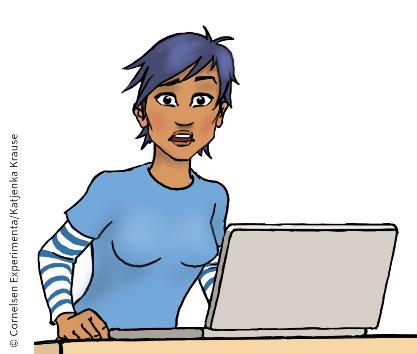 Finde das richtige Programm durch Ausprobieren oder Überlegen: Programm debug 3 a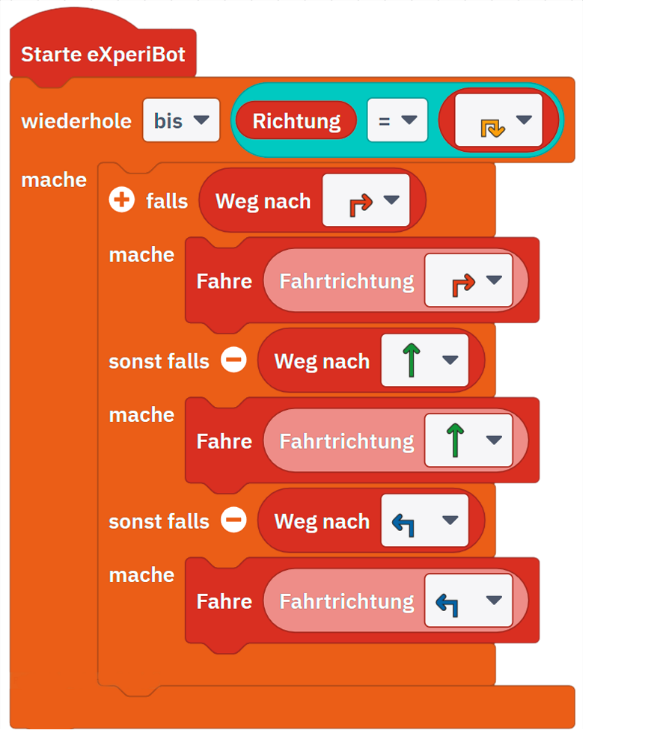 Programm debug b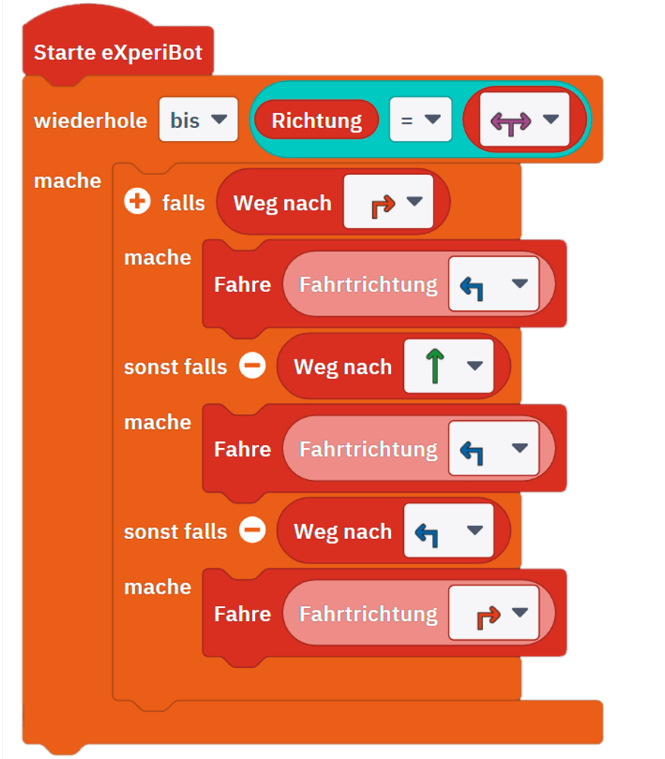 Programm debug c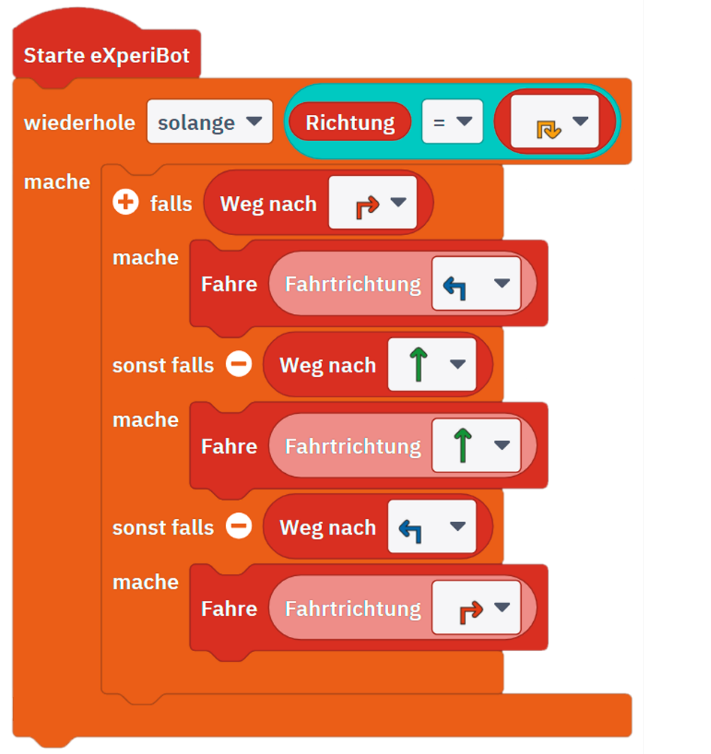 